АДМИНИСТРАЦИЯСЕЛЬСКОГО ПОСЕЛЕНИЯ КРАСНЫЙ ЯРМУНИЦИПАЛЬНОГО РАЙОНА КРАСНОЯРСКИЙСАМАРСКОЙ ОБЛАСТИПОСТАНОВЛЕНИЕот «24»   декабря   2018 года   № 416О внесении изменений в Административный регламент предоставления муниципальной услуги "Оформление и выдача справок гражданамРассмотрев  Протест  Прокуратуры Красноярского района Самарской области от  28.11.2018 года, № 21-76-2018/1035-601   на отдельные положения Административного  регламента  предоставления муниципальной услуги "Оформление и выдача справок гражданам»,  утвержденный  Постановлением  Администрации сельского поселения Красный Яр»  от 07.04.2014г.  N 93, Администрация сельского поселения Красный Яр муниципального района Красноярский Самарской области ПОСТАНОВЛЯЕТ:Внести в Административный регламент предоставления муниципальной услуги "Оформление и выдача справок гражданам»,  утвержденный  Постановлением  Администрации сельского поселения Красный Яр»  от 07.04.2014г.  N 93 ( с изменен. от  22.07.16 г.  № 197,  от 28.05.18 г. №172, следующие изменения:1) Дополнить п. 5.1.  Регламента, после слов «…таких исправлений», подпунктами  следующего содержания – «     нарушения  срока или порядка выдачи документов по результатам предоставления государственной или муниципальной услуги;  приостановления предоставления государственной или муниципальной услуги, если основания приостановления не предусмотрены федеральными законами и принятыми в соответствии с ними иными нормативными правовыми актами Российской Федерации, законами и иными нормативными правовыми актами субъектов Российской Федерации, муниципальными правовыми актами. В указанном случае досудебное (внесудебное) обжалование заявителем решений и действий (бездействия) многофункционального центра, работника многофункционального центра возможно в случае, если на многофункциональный центр, решения и действия (бездействие) которого обжалуются, возложена функция по предоставлению соответствующих государственных или муниципальных услуг в полном объеме;      истребования у заявителя при предоставлении государственной или муниципальной услуги документов или информации, отсутствие и (или) недостоверность которых не указывались при первоначальном отказе в приеме документов, необходимых для предоставления государственной или муниципальной услуги, либо в предоставлении государственной или муниципальной услуги, за исключением случаев, предусмотренных законом».2) Дополнить Регламент п. 5.1.1.  , следующего содержания:  «Заявитель вправе обжаловать также решения и действия работница МФЦ, если на многофункциональный центр, решения и действия (бездействие) которого обжалуются, возложена функция по предоставлению соответствующих государственных или муниципальных услуг в полном объеме в порядке, определенном законом».Пункт 5.2.7. Регламента  изложить в  следующей редакции: «5.2.7. В случае установления в ходе или по результатам рассмотрения жалобы признаков состава административного правонарушения или преступления должностное лицо, работник, наделенные полномочиями по рассмотрению жалоб, незамедлительно направляют имеющиеся материалы в органы прокуратуры.».Пункт 2.8. Регламента  изложить в  следующей редакции: «2.8. Исчерпывающий перечень оснований для приостановления предоставления государственной или муниципальной услуги или отказа в предоставлении государственной или муниципальной услуги.- предоставление документов ненадлежащим заявителем;- документы не поддаются прочтению;- в документах есть подчистки, приписки, зачеркнутые слова.-документы исполнены карандашом;».2. Настоящее постановление довести до сведения муниципальных служащих администрации сельского поселения Красный Яр.3. Опубликовать настоящее постановление в газете «Планета Красный Яр» и разместить на официальном сайте администрации сельского поселения Красный Яр сети интернет http://kryarposelenie.ru/.4. Настоящее постановление вступает в силу со дня его официального опубликования.5. Контроль за исполнением настоящего постановления оставляю за собой.Глава сельского поселенияКрасный Яр муниципальногорайона КрасноярскийСамарской области                                                                 А.Г. Бушов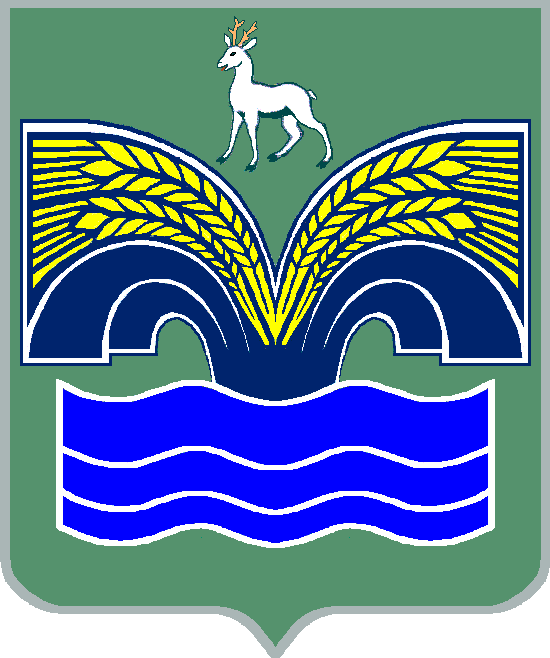 